          《在线课堂》学习单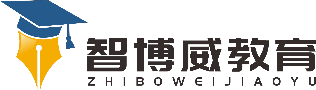 班级：        姓名：单元6年级上册数学第5单元课题组合图形的面积温故知新1、写出长方形、正方形、三角形、平行四边形、梯形、圆的面积公式自主攀登2、请你求出下图阴影部分的面积。两个圆的半径都是1米。稳中有升3、一个运动场如右图，两端是半圆形，中间是长方形。面积是多少平方米？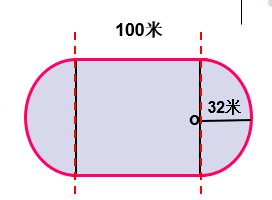 说句心里话